The pH ScaleAcidic, Basic, and Neutral Solutions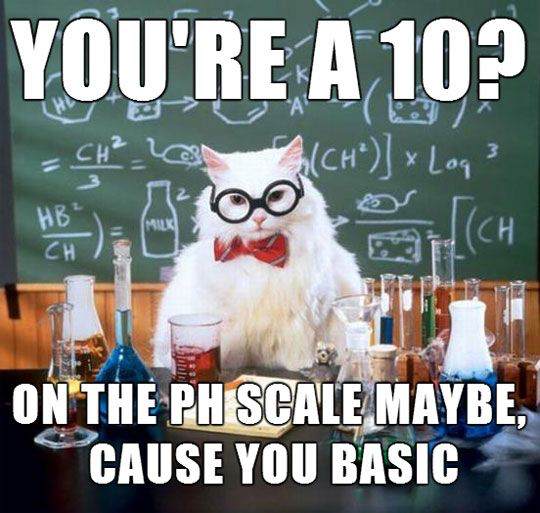 Acid Solutions: (acid in water)____________________________________Basic Solutions: (base on water) ____________________________________Neutral Solutions: (just water)____________________________________pH: The Power of Hydronium [H3O+]The pH scale is used to measure the _________________________________________________________________________________Acidic solutions: ______________________Neutral solutions: ______________________Basic solutions: ______________________ Measuring pHIf [H+] = 1.0 x 10-4, the pH is 4The exponent gives you the pHAt pH 4, [H+] = 1 x 10-4 M = 0.0001 MA solution with a pH of 3, [H+] = 1 x 10-3 M = 0.001 MWhen the pH decrease by ____________, the concentration of hydrogen ions increase by a factor _______________________________________The pH ScaleMeasures how acidic or basic a substance isRanges from _________________ _________________________________________ – [H3O+] or [H+] = [OH-]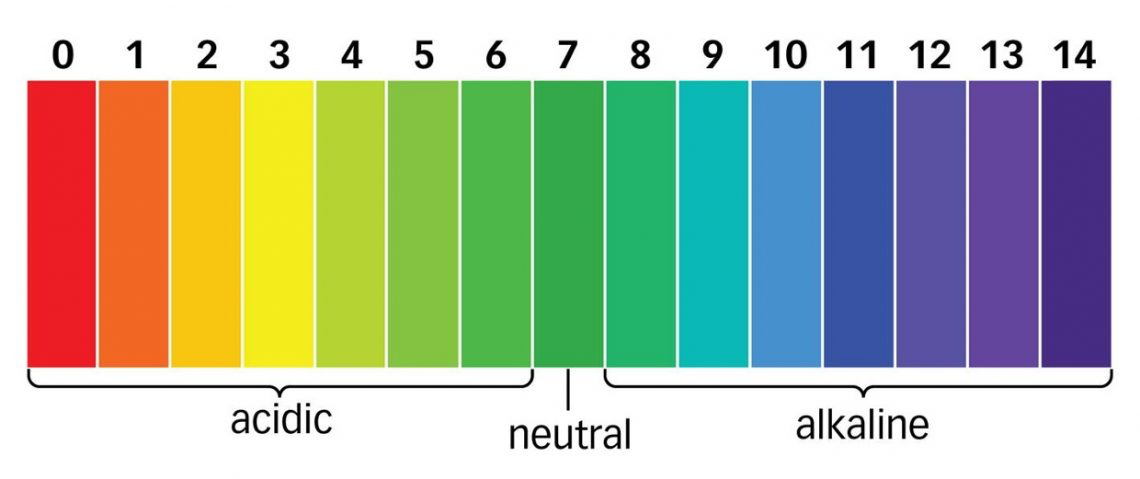 _________________________________________ – [H3O+] or [H+] > [OH-]_________________________________________ – [H3O+] or [H+] < [OH-]Basic = ______________________The pH system is ________________________, so…Each whole pH value below 7 is ten times more acidic than the next highest numberEx. A solution with a pH 4 is 10 times more acidic than a pH 5 solutionEx. A solution with a pH 4 is 100 times more acidic than a pH 6 solutionEach whole pH value above 7 is ten times more basic than the previous smaller numberEx. A solution with a pH 10 is 10 times more basic than a pH 9 solutionEx. A solution with a pH 10 is 100 times more basic than a pH 8 solutionCalculating pOH____________ measures the concertation of ______________________________________________________ pH + pOH = 14pH = 14 – pOHpOH = 14 – pHCalculating pOH: ExampleIf the pH of H2SO4 = 3.78, what is the pOH?  Based on the pH scale, is this an acid or a base?  Why?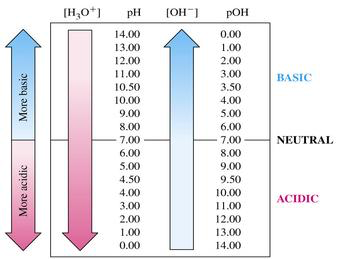 What is the pOH of HBr if the pH is 1.52?  Based on the pH scale, is this an acid or a base?  Why?What is the pH of HCl if the pOH is 10.5?  Based on the pH scale is this an acid or a base?  Why?pH Scale Checkpoint QuestionsAn acidic solution can have a pH of ____.710314An aqueous solution that has a hydrogen ion concentration of 1.0 x 10-8 moles per liter (M) has a pH of _______.6, which is basic6, which is acidic8 which is basic8 which is acidicWhat is the pH of 0.00001 molar HCl solution?1954A basic solution can have a pH of _____.41431pH Scale Super Summary ChartAcids__________________________________Bases__________________________________Neutral_________________pH Change[H3O+] increase or decrease[OH-] increase or decreaseMore acidic or more basic?By a factor of…6 to 88 to 53 to 711 to 914 to 134 to 8